ПЛАН ЗАСТРОЙКИ КОМПЕТЕНЦИИ«ВЕТЕРИНАРИЯ» 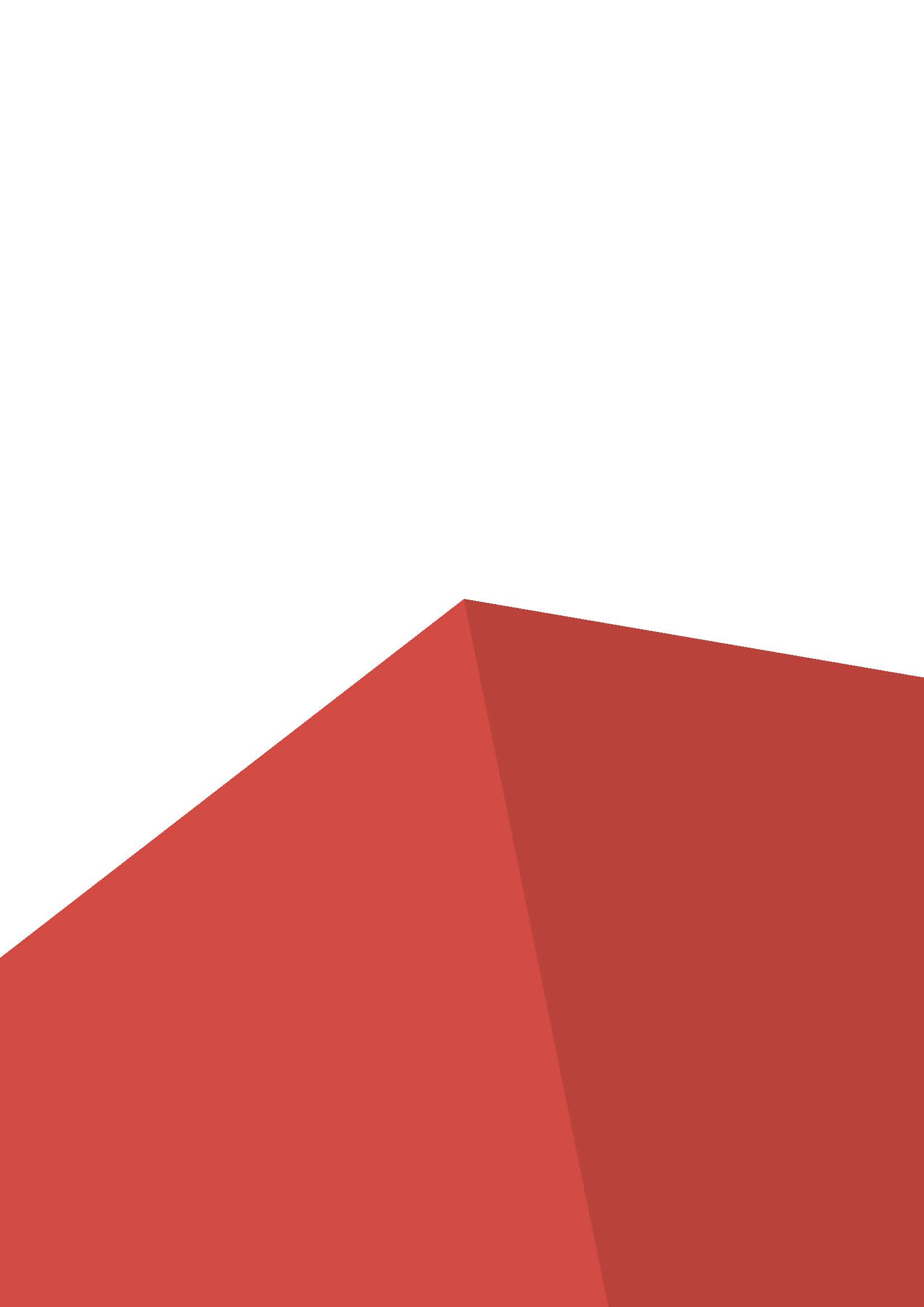 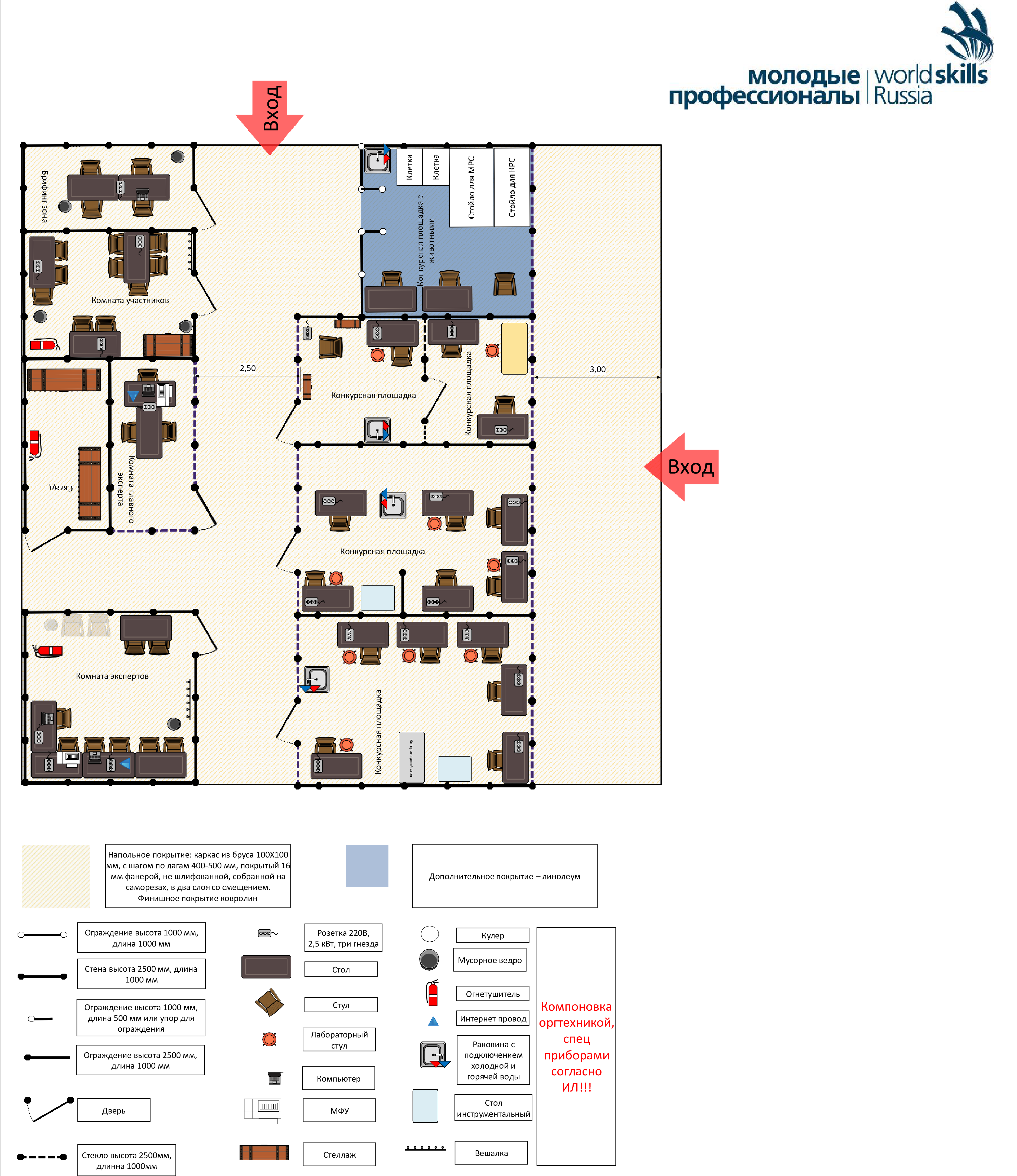 